Prot. 344  del 18/09/2014Alla Federazione Italiana Vela Piazza Borgo Pila 40Torre A 16° Piano16129 Genovac.a. Segretario GeneraleSettore FormazioneOggetto :  Corso Istruttori 1° Livello 2014       III Modulo Kite e III Modulo Derive/TavoleCon riferimento all’oggetto e facendo seguito alla corrispondenza intercorsa, siamo spiacenti di dover comunicare una rimodulazione delle date relativa al III Modulo del Corso Istruttori per  derive/tavole e di confermare le date proposte per il III Modulo Kite.In particolare , la sopraggiunta esigenza organizzativa connessa con la Finale Nazionale del Trofeo CONI prevista a Napoli il 10 ottobre p.v., ha richiesto un impegno integrativo del Comitato di Zona, non conciliabile con la concomitante programmazione del Corso Istruttori.Per questo motivo si richiede l’autorizzazione per i Corsi come di seguito specificato:Corso Istruttori 1° Livello Kite III Modulo - Salerno Circolo Canottieri Irno dal 6 all’11 ottobre 2014 ;Corso Istruttori 1° Livello Derive/Tavole – Napoli Sede di Mascalzone Latino dal 3 all’8 novembre 2014.In attesa di un positivo riscontro, l’occasione è gradita per  inviareCordiali SalutiIl Presidente V Zona FIV Francesco Lo Schiavo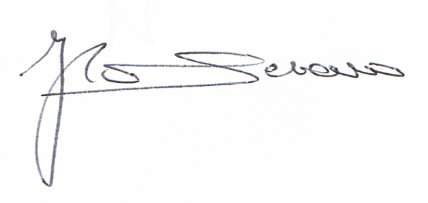 